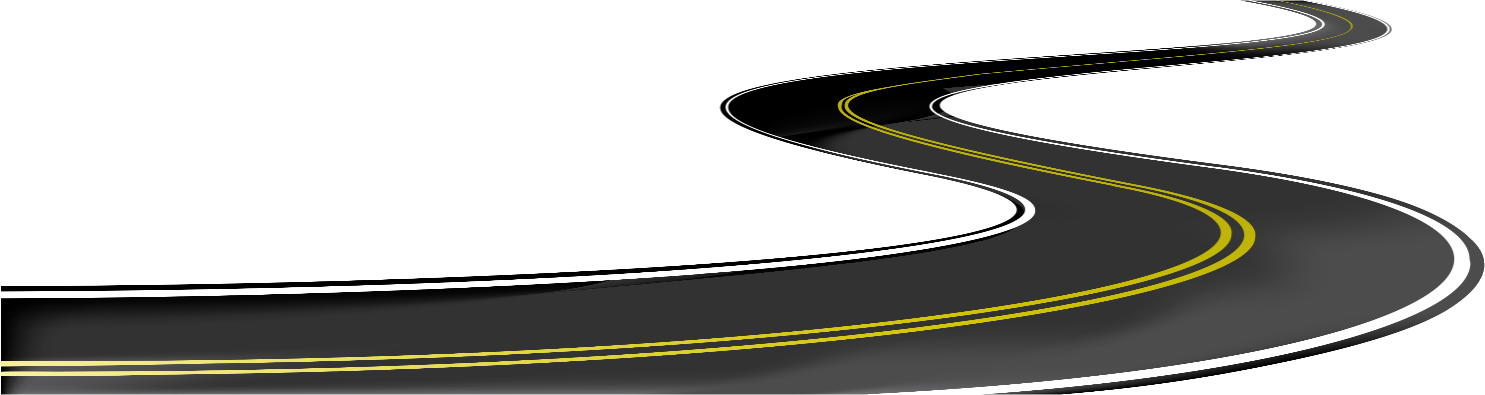 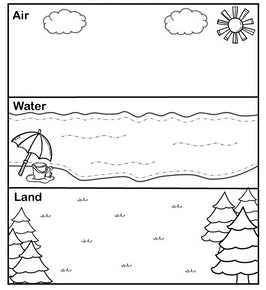 Cut and paste on page 1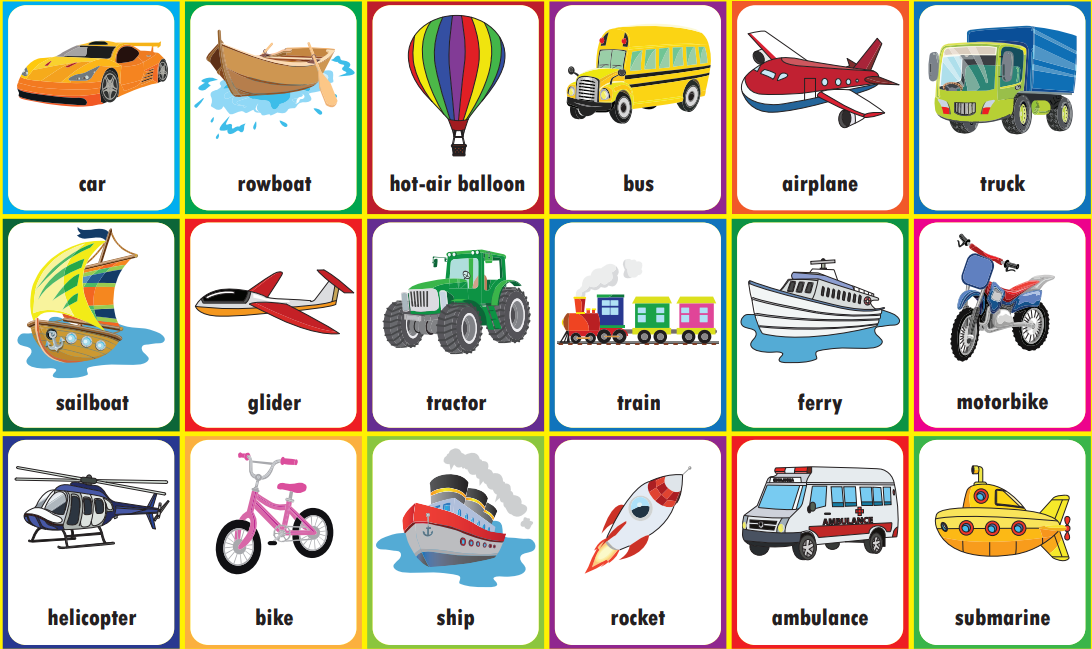 